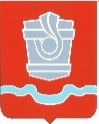 Городской Совет депутатовмуниципального образования город НовотроицкОренбургской областишестого созываРЕШЕНИЕ27 апреля 2024 года					                                         № 462О внесении изменений в решение городского Совета депутатов от 29 ноября 2022 года № 286 «Об установлении налога на имущество физических лиц на территории муниципального образования город Новотроицк»	В соответствии с Налоговым кодексом Российской Федерации, на основании пункта 3 части 10 статьи 35 Федерального закона от 06 октября 2003 года № 131-ФЗ «Об общих принципах организации местного самоуправления в Российской Федерации, руководствуясь Законом Оренбургской области от 12 ноября 2015 года № 3457/971-V-ОЗ «Об установлении единой даты начала применения на территории Оренбургской области порядка определения налоговой базы по налогу на имущество физических лиц исходя из кадастровой стоимости объектов налогообложения», положением «О бюджетном процессе в муниципальном образовании город Новотроицк», утвержденным решением городского Совета депутатов от 26 февраля 2020 года № 732, пунктом 3 части 1 статьи 23 Устава муниципального образования город Новотроицк Оренбургской области, городской Совет депутатов РЕШИЛ:1. Внести в решение городского Совета депутатов от 29 ноября 2022 года № 286 «Об установлении налога на имущество физических лиц на территории  муниципального образования город Новотроицк» (далее - решение) следующие изменения:абзац 1 части 2 решения изложить в новой редакции:«2. В соответствии с пунктом 2 статьи 399 Налогового кодекса Российской Федерации от уплаты налога на имущество физических лиц освобождаются следующие категории налогоплательщиков:»;	2) дополнить часть 2 решения пунктами 5-6 в следующей редакции: «5) физические лица, включенные в списки граждан, которым была оказана финансовая помощь в связи с полной или частичной утратой ими имущества первой необходимости в результате чрезвычайной ситуации, обусловленной прохождением весеннего паводка на территории Оренбургской области в 2024 году, утвержденные Губернатором Оренбургской области, в отношении всех  объектов налогообложения, расположенных на территории муниципального образования город Новотроицк в границах зоны чрезвычайной ситуации природного или техногенного характера, определенных указом Губернатора Оренбургской области от 04 апреля 2024 года № 103-ук «О введении на территории Оренбургской области режима чрезвычайной ситуации регионального характера», за налоговый период 2023 года;6) физические лица, являющиеся индивидуальными предпринимателями или самозанятыми гражданами, включенные в перечень юридических лиц, индивидуальных предпринимателей, а также самозанятых граждан, пострадавших в связи с чрезвычайной ситуацией, сложившейся на территории Оренбургской области в результате весеннего паводка 2024 года, утверждаемый приказом министерства экономического развития, инвестиций, туризма и внешних связей Оренбургской области, – в отношении объектов недвижимого имущества, включенных в перечень, определяемый в соответствии с пунктом 7 статьи 378.2 Налогового кодекса Российской Федерации, расположенных в границах зоны чрезвычайной ситуации природного или техногенного характера, определенной указом Губернатора Оренбургской области от 04 апреля 2024 года № 103-ук «О введении на территории Оренбургской области режима чрезвычайной ситуации регионального характера», за налоговый период 2023 года.».2. Контроль исполнения настоящего решения возложить на заместителя главы муниципального образования город Новотроицк - начальника финансового управления Савинцеву Т.Ю. и постоянную комиссию городского Совета депутатов по финансам и экономике.     3. Решение вступает в силу после его официального опубликования в газете «Гвардеец труда».  Глава муниципального образования               Председатель городского Совета город Новотроицк				      депутатов муниципального							                образования город Новотроицк                                 Д.А. Меньшиков      		                          И.А. Филиппов